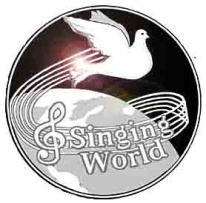 ПРОГРАММА XV МЕЖДУНАРОДНОГО ФЕСТИВАЛЯ ХОРОВОГО ИСКУССТВА «ПОЮЩИЙ МИР»4 – 9 августа 2017 года4 АВГУСТА, пятница18.00 — Кафедральный собор святых Петра и Павла (Невский пр., 22/24), ст. м. «Невский проспект»	   ТОРЖЕСТВЕННОЕ ОТКРЫТИЕ ФЕСТИВАЛЯ	   Гала-концерт коллективов-участников5 АВГУСТА, субботаг. Петродворец:16.00 –  Культурный центр «Каскад»  (г. Петродворец, ул. Царицынская, 2)Хор «ODYSSÉES» (Клэ-Суи, Франция)Детский вокальный ансамбль «Я+Ты» Игринского районного Дворца культуры и спорта «Нефтяник» (п. Игра, Удмуртская Республика, Россия)НaньХу хор города Цзясин провинции Чжэцзян (Цзясин, провинция Чжэцзян, Китай)Капелла мальчиков и юношей «ИНГУР» (Ижевск, Удмуртская Республика, Россия)г. Санкт-Петербург: 16.00  – Духовно-просветительский центр «Святодуховский» 	  Свято-Троицкой Александро-Невской Лавры  	(наб. реки Монастырки, 1), ст. м. «пл. Александра Невского»Хор «Hebei Zhengding High School» (Шицзячжуан, провинция Хэбэй, Китай)Детско-юношеский хор «Благовест» Досугового Православного центра и Дворца детского (юношеского) творчества (Губкин, Белгородская обл., Россия)Хор Жемчужного Побережья (Нормандия, Франция)Детский хор «Серафимушка» (с. Елыкаево, Кемеровская обл., Россия)18.00 - Актовый зал Санкт-Петербургского государственного университета             (Университетская наб., 7-9, лит. А, вход с Менделеевской улицы), ст. м. «Василеостровская»«Капелла Мальчиков под руководством Дмитрия Железнова» (Казань, Республика Татарстан Россия)Мужской вокальный ансамбль «Русь» Селтинского Районного Дома культуры (с. Селты, Удмуртская Республика, Россия)Ансамбль «Маячок» ДШИ при Дальневосточном государственном институте искусств (ДВГИИ) (Владивосток, Россия)Хор Школы по изучению иностранных языков им. Хуан Шэнга (Чэнду, Китай)Камерный хор Дальневосточного федерального университета (Владивосток, Россия)Детский хор «Renwen Philharmonic Treble Choir» (Ухань, Китай)19.00 – Концертный зал «Яани Кирик» (ул. Декабристов, 54 А), ст. м. «Садовая», «Спасская», «Сенная пл.»ВЕЧЕР МУЗЫКИ САНКТ-ПЕТЕРБУРГСКИХ КОМПОЗИТОРОВВокальный ансамбль «Небесные ласточки» ДШИ №1 им. М.П. Мусоргского (Тверь, Россия)Хор учителей города Москвы (Москва, Россия)Детский хор «Серафимушка» (с. Елыкаево, Кемеровская обл., Россия)Камерный хор «РАДИО» (Санкт-Петербург, Россия)Муниципальный Камерный хор «Нижний Новгород» (Нижний Новгород, Россия)6 АВГУСТА, воскресенье10.00 — XIII МЕЖДУНАРОДНЫЙ КОНКУРС хоровых коллективов 	   и вокальных ансамблей «ПОЮЩИЙ МИР» им. Юрия Фалика		Детская школа искусств № 4 (ул. Бухарестская, 35), ст. м. «Международная»		Категории 1, 2, 3, 4, 7, 9, 1113.00 — Российский этнографический музей (Инженерная ул., 4/1), ст. м. «Невский проспект»КОНЦЕРТ НАРОДНОЙ МУЗЫКИХор «ODYSSÉES» (Клэ-Суи, Франция)Хор «Semiquaver» (Чжухай, Китай)Женский хор «Kud “Učka” Matulji» (Матульи, Хорватия)Женский хор «NOKTIRNE» (Тукумс, Латвия)Хор пекинской старшей школы Чэнь Цзиньлунь «Элитный Голос Цзиньлуна» Золотой парус (Пекин, Китай)19.00 — Кафедральный собор святых Петра и Павла (Невский пр., 22/24), ст. м. «Невский проспект»Академический хор Дальневосточного федерального университета (Владивосток, Россия)Академический хор ГЦКиД им. Н.Г. Васильева (Великий Новгород, Россия)Филармонический хор города Чжоушань (Чжоушань, провинция Чжэцзян, Китай)Хор учителей города Москвы (Москва, Россия)Ансамбль «OWN» города Чжоушань (Чжоушань, провинция Чжэцзян, Китай)7 АВГУСТА, понедельник10.00 — XIII МЕЖДУНАРОДНЫЙ КОНКУРС хоровых коллективов 	    и вокальных ансамблей «ПОЮЩИЙ МИР» им. Юрия Фалика		Детская школа искусств № 4 (ул. Бухарестская, 35),   ст. м. «Международная»		Категории 5, 6, 8, 1014.00 — Казанский Кафедральный собор (Казанская пл., 2), ст. м. «Невский проспект»КОНЦЕРТ РУССКОЙ ДУХОВНОЙ МУЗЫКИВокальный ансамбль «Небесные ласточки» ДШИ №1 им. М.П. Мусоргского (Тверь, Россия)Хор «ODYSSÉES» (Клэ-Суи, Франция)Академический хор Дальневосточного федерального университета (Владивосток, Россия)Капелла мальчиков и юношей «ИНГУР» (Ижевск, Удмуртская Республика, Россия)Детско-юношеский хор «Благовест» Досугового Православного центра и Дворца детского (юношеского) творчества (Губкин, Белгородская обл., Россия)Преображенский хор Прихожан Храма Христа Спасителя (Москва, Россия)Детский хор «Серафимушка» (с. Елыкаево, Кемеровская обл., Россия)Хор учителей города Москвы (Москва, Россия)Ансамбль «Lirius» (Москва, Россия)Женский хор «Amarillas» Краснодарского государственного института культуры (Краснодар, Россия)Муниципальный Камерный хор «Нижний Новгород» (Нижний Новгород, Россия)Коллектив хоровой студии «Аллегро» Центра детей и юношества (Ярославль, Россия) 16.00 – Духовно-просветительский центр «Святодуховский» 	  Свято-Троицкой Александро-Невской Лавры  (наб. реки Монастырки, 1), ст. м. «пл. Александра Невского»Вокально-хоровой ансамбль «Ensolei» (Ижевск, Удмуртская Республика, Россия)Женский хор «Kud “Učka” Matulji» (Матульи, Хорватия)Хор Школы по изучению иностранных языков им. Хуан Шэнга (Чэнду, Китай)Ансамбль «Зарянка» Славянского общества «Истоки» (Кунда, Эстония)16.30 – Римско-католический Кафедральный собор Успения Пресвятой Девы Марии		(1-я Красноармейская, 11), ст. м. «Технологический институт»Полифонический хор «ANCORA» (Мерсин, Турция)Хор пекинской старшей школы Чэнь Цзиньлунь «Элитный Голос Цзиньлуна» Золотой парус (Пекин, Китай)Камерный хор Крымской государственной филармонии «Таврический благовест» (Симферополь, Россия)Коллектив хоровой студии «Аллегро» Центра детей и юношества (Ярославль, Россия)17.00 – Шведская лютеранская церковь святой Екатерины (ул. Малая Конюшенная, 1), ст. м. «Невский проспект»Хор «Semiquaver» (Чжухай, Китай)Детский хор «Серафимушка» (с. Елыкаево, Кемеровская обл., Россия)Женский хор «Zhuhai Haiyun Women’s Chorus» (Чжухай, Китай)Хор ветеранов Василеостровского района «Аврора» (Санкт-Петербург, Россия)17.00 – Дом еврейской культуры ЕСОД (Большая Разночинная ул., 25, лит. А), ст. м. «Чкаловская»Смешанный хор «ZEMER – LACH» (Герцлия, Израиль)«Капелла Мальчиков под руководством Дмитрия Железнова» (Казань, Республика Татарстан Россия)Смешанный хор «Renana Lezion» (Герцлия, Израиль)Мужской вокальный ансамбль «Русь» Селтинского Районного Дома культуры (с. Селты, Удмуртская Республика, Россия)19.00 – Государственная академическая капелла Cанкт-Петербурга (наб. реки Мойки, 20), ст. м. «Невский проспект»Капелла мальчиков и юношей «ИНГУР» (Ижевск, Удмуртская Республика, Россия)Каунасский вокальный ансамбль «ACUSTO» (Каунас, Литва)Вокально-хоровой ансамбль «Ensolei» (Ижевск, Удмуртская Республика, Россия)Женский хор «Amarillas» Краснодарского государственного института культуры (Краснодар, Россия)Детский хор «Renwen Philharmonic Treble Choir» (Ухань, Китай)Муниципальный Камерный хор «Нижний Новгород» (Нижний Новгород, Россия)8 АВГУСТА, вторник14.00 — Римско-католическая церковь святого Станислава (ул. Союза Печатников, 22), ст. м. «Садовая», «Спасская», «Сенная пл.»Академический хор Дальневосточного федерального университета (Владивосток, Россия)Вокальный ансамбль «Небесные ласточки» ДШИ №1 им. М.П. Мусоргского (Тверь, Россия)Полифонический хор «ANCORA» (Мерсин, Турция)Ансамбль «Маячок» ДШИ при Дальневосточном государственном институте искусств (ДВГИИ) (Владивосток, Россия) Хор «Appassionato» (Тырговиште, Румыния)Камерный хор Дальневосточного федерального университета (Владивосток, Россия)14.00 — Кафедральный собор святых Петра и Павла (Невский пр., 22/24), ст. м. «Невский проспект»Хор «Armonia of Preveza» (Превеза, Греция)Преображенский хор Прихожан Храма Христа Спасителя (Москва, Россия)Хор Жемчужного Побережья (Нормандия, Франция)Женский хор «NOKTIRNE» (Тукумс, Латвия)19.00 –  Государственная академическая капелла Cанкт-Петербурга (наб. реки Мойки, 20), ст. м. «Невский проспект»РОЗЫГРЫШ ГРАН-ПРИКонцерт лауреатов XIII МЕЖДУНАРОДНОГО КОНКУРСАхоровых коллективов и вокальных ансамблей «ПОЮЩИЙ МИР» им. Юрия Фалика9 АВГУСТА, среда18.00 –  Государственная академическая капелла Cанкт-Петербурга (наб. реки Мойки, 20), ст. м. «Невский проспект»	 ТОРЖЕСТВЕННОЕ ЗАКРЫТИЕ ФЕСТИВАЛЯ	 Гала-концерт коллективов-участниковINTERNATIONAL FESTIVAL OF CHORAL ART«THE SINGING WORLD»МЕЖДУНАРОДНЫЙ ХОРОВОЙ ФЕСТИВАЛЬ«ПОЮЩИЙ МИР»